OBRAZAC  3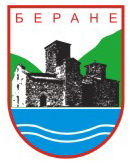 CRNA GORA                                        OPŠTINA BERANESekretarijat za opštu upravu i društvene djelatnostiBroj: 05-404-420Broj iz evidencije postupaka javnih nabavki: 19/17 ARedni broj iz Plana javnih nabavki: 59Berane, 23. 06. 2017. godineNa onovu člana 54 stav 1 Zakona o javnim nabavkama  („Službeni list CG“, br. 42/11, 57/14 i 28/15) Opština Berane  objavljuje na Portalu javnih nabavkiTENDERSKU DOKUMENTACIJUZA OTVORENI POSTUPAK JAVNE NABAVKE ZA rekonstrukciju kluba odbornika- bifea u opštinskoj zgradi, u svemu prema idejnom rješenju i predmjeru radova koji su sastavni dio tenderske dokumentacijeSADRŽAJ TENDERSKE DOKUMENTACIJEPOZIV ZA JAVNO NADMETANJE U OTVORENOM POSTUPKU JAVNE NABAVKE	3TEHNIČKE KARAKTERISTIKE ILI SPECIFIKACIJE PREDMETA JAVNE NABAVKE, ODNOSNO PREDMJER RADOVA	8IZJAVA NARUČIOCA DA ĆE UREDNO IZMIRIVATI OBAVEZE PREMA IZABRANOM PONUĐAČU	13IZJAVA NARUČIOCA (OVLAŠĆENO LICE, SLUŽBENIK ZA JAVNE NABAVKE I LICA KOJA SU UČESTVOVALA U PLANIRANJU JAVNE NABAVKE) O NEPOSTOJANJU SUKOBA INTERESA 	14IZJAVA NARUČIOCA (ČLANOVA KOMISIJE ZA OTVARANJE I VREDNOVANJE PONUDE I LICA KOJA SU UČESTVOVALA U PRIPREMANJU TENDERSKE DOKUMENTACIJE) O NEPOSTOJANJU SUKOBA INTERESA	15METODOLOGIJA NAČINA VREDNOVANJA PONUDA PO KRITERIJUMU I PODKRITERIJUMIMA	16OBRAZAC PONUDE SA OBRASCIMA KOJE PRIPREMA PONUĐAČ	17NASLOVNA STRANA PONUDE	18PODACI O PONUDI I PONUĐAČU	19FINANSIJSKI DIO PONUDE	25IZJAVA O NEPOSTOJANJU SUKOBA INTERESA NA STRANI PONUĐAČA,PODNOSIOCA ZAJEDNIČKE PONUDE, PODIZVOĐAČA /PODUGOVARAČA	26DOKAZI O ISPUNJENOSTI OBAVEZNIH USLOVA ZA UČEŠĆE U POSTUPKU JAVNOG NADMETANJA	27DOKAZI O ISPUNJAVANJU USLOVA EKONOMSKO-FINANSIJSKE SPOSOBNOSTI	28DOKAZI O ISPUNJAVANJU USLOVA STRUČNO-TEHNIČKE I KADROVSKE OSPOSOBLJENOSTI	29NACRT UGOVORA O JAVNOJ NABAVCI	32UPUTSTVO PONUĐAČIMA ZA SAČINJAVANJE I PODNOŠENJE PONUDE	38SADRŽAJ PONUDE	45OVLAŠĆENJE ZA ZASTUPANJE I UČESTVOVANJE U POSTUPKU JAVNOG OTVARANJA PONUDA	46UPUTSTVO O PRAVNOM SREDSTVU	47POZIV ZA JAVNO NADMETANJE U OTVORENOM POSTUPKU JAVNE NABAVKEI   Podaci o naručiocuII Vrsta postupkaOtvoreni postupakIII  Predmet javne nabavkeVrsta predmeta javne nabavkeRadoviOpis predmeta javne nabavkeCPV – Jedinstveni rječnik javnih nabavkiIV  Zaključivanje okvirnog sporazumaZaključiće se okvirni sporazum:neV Način određivanja predmeta i procijenjena vrijednost javne nabavke:Predmet javne nabavke se nabavlja:kao cjelina, procijenjene vrijednosti sa uračunatim PDV-om 10.000.00€;VI Mogućnost podnošenja alternativnih ponudaneVII Uslovi za učešće u postupku javne nabavkea) Obavezni uslovi U postupku javne nabavke može da učestvuje samo ponuđač koji:1) je upisan u registar kod organa nadležnog za registraciju privrednih subjekata;2) je uredno izvršio sve obaveze po osnovu poreza i doprinosa u skladu sa zakonom, odnosno propisima države u kojoj ima sjedište;3) dokaže da on odnosno njegov zakonski zastupnik nije pravosnažno osuđivan za neko od krivičnih djela organizovanog kriminala sa elementima korupcije, pranja novca i prevare;4) ima dozvolu, licencu, odobrenje ili drugi akt za obavljanje djelatnosti koja je predmet javne nabavke, ukoliko je propisan posebnim zakonom.Uslovi iz stava 1 ove tačke ne odnose se na fizička lica: umjetnike, naučnike i kulturne stvaraoce.Dokazivanje ispunjenosti obaveznih uslovaIspunjenost obaveznih uslova dokazuje se dostavljanjem:1) dokaza o registraciji kod organa nadležnog za registraciju privrednih subjekata sa podacima o ovlašćenim licima ponuđača;2) dokaza izdatog od organa nadležnog za poslove poreza da su uredno prijavljene, obračunate i izvršene sve obaveze po osnovu poreza i doprinosa do 90 dana prije dana javnog otvaranja ponuda, u skladu sa propisima Crne Gore, odnosno propisima države u kojoj ponuđač ima sjedište;3) dokaza nadležnog organa izdatog na osnovu kaznene evidencije, koji ne smije biti stariji od šest mjeseci do dana javnog otvaranja ponuda;4) dokaza o posjedovanju važeće dozvole, licence, odobrenja, odnosno drugog akta izdatog od nadležnog organa i to:b) Fakultativni uslovib1) ekonomsko-finansijska sposobnostIspunjenost uslova ekonomsko-finansijske sposobnosti dokazuje se dostavljanjem:odgovarajućeg bankarskog izvoda, potvrde ili izjave o finansijskoj sposobnosti ponuđača;b2) Stručno-tehnička i kadrovska osposobljenostIspunjenost uslova stručno - tehničke i kadrovske osposobljenosti u postupku javne nabavke radova dokazuje se dostavljanjem jednog ili više sljedećih dokaza, i to:izjave o obrazovnim i profesionalnim kvalifikacijama ponuđača, kvalifikacijama rukovodećih lica i posebno kvalifikacijama lica koja su odgovorna za izvođenje konkretnih radova;izjave o namjeri i predmetu podugovaranja, odnosno angažovanja podizvođača sa spiskom podugovarača, odnosno podizvođača sa bližim podacima (naziv, adresa, procentualno učešće i sl.).VIII  Rok važenja ponudePeriod važenja ponude je 90 dana od dana javnog otvaranja ponuda.IX Garancija ponudedaPonuđač je dužan dostaviti bezuslovnu i na prvi poziv naplativu garanciju ponude u iznosu od 2% procijenjene vrijednosti javne nabavke, kao garanciju ostajanja u obavezi prema ponudi u periodu važenja ponude i 7 dana nakon isteka važenja ponude.X  Rok i mjesto izvršenja ugovoraa) Rok izvršenja ugovora je 30 dana od dana zaključivanja ugovora.b) Mjesto izvršenja ugovora je zgrada opštine, ul. IV Crnogorske br. 1 Berane.XI Jezik ponude:crnogorski jezik i drugi jezik koji je u službenoj upotrebi u Crnoj Gori, u skladu sa Ustavom i zakonom.XII  Kriterijum za izbor najpovoljnije ponude:najniža ponuđena cijena  						broj bodova  	  100	XIII Vrijeme i mjesto podnošenja ponuda i javnog otvaranja ponudaPonude se predaju  radnim danima od 08 do 15 sati, zaključno sa danom 31. 07. 2017. godine do 12 sati.Ponude se mogu predati:neposrednom predajom na arhivi naručioca na adresi IV Crnogorske br. 1 84 300 Berane.preporučenom pošiljkom sa povratnicom na adresi IV Crnogorske br. 1 84 300 Berane.Javno otvaranje ponuda, kome mogu prisustvovati ovlašćeni predstavnici ponuđača sa priloženim punomoćjem potpisanim od strane ovlašćenog lica, održaće se dana  31. 07. 2017. godine u 13 sati, u prostorijama  opštine Berane (kancelarija br. 3) na adresi IV Crnogorske br. 1.XIV Rok za donošenje odluke o izboru najpovoljnije ponude Odluka o izboru najpovoljnije ponude donijeće se u roku od 30 dana od dana javnog otvaranja ponuda.Napomena: Naručilac zadržava pravo da produži rok za donošenje odluke o izboru najpovoljnije ponude odnosno odluke o obustavljnaju javnog nadmetanja, u slučaju izjavljene žalbe, odnosno do odlučivanja po istoj.XV Drugi podaci i uslovi od značaja za sprovodjenje postupka javne nabavkeRok i način plaćanjaRok plaćanja je: 30 dana po okončanju radova koje će biti ovjerene od strane nadzornog organa i investitora.      Način plaćanja je: Virmanski;Sredstva finansijskog obezbjeđenja ugovora o javnoj nabavciPonuđač čija ponuda bude izabrana kao najpovoljnija je dužan da prije zaključivanja ugovora o javnoj nabavci dostavi naručiocu:garanciju za dobro izvršenje ugovora u iznosu od 5% od vrijednosti ugovora.Tajnost podatakaNe zahtjeva se.TEHNIČKE KARAKTERISTIKE ILI SPECIFIKACIJE PREDMETA JAVNE NABAVKE, ODNOSNO PREDMJER RADOVA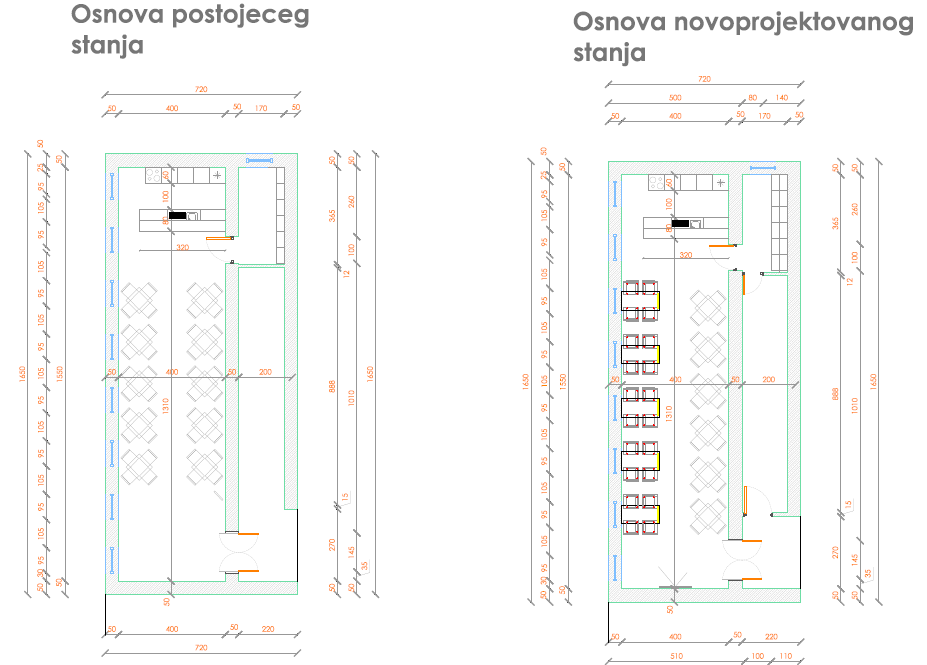 PREDMJER RADOVAFAZA *A*Adaptacija bifea u Opštinskoj zgradiInvestitor: Opština BeraneI PRIPREMNI RADOVI1.Pažljiva demontaža vrata, zajedno sa štokom:Demontirana vrata sklopiti, utovariti na kamion I odvesti do deponije koju investitor odredi.Obračun po komadu.1 Vrata 145x200 cm1 Vrata 100x200 cm                                                                      paušalno: _____ = _____ €2.Demontaža lamperije sa podkonstrukcijom , sa zida.Skinuti lamperiju, utovariti je na kamion I odvesti na deponiju koju investitor odredi, udaljenu do 15km.Obračun po m2                                                                                    91 x _____ = _____ €3. Demontaža lamperije sa podkonstrukcijom, sa plafona.Skinuti lamperiju, utovariti je na kamion I odvesti na deponiju koju investitor odredi, udaljenu do 15km.Obračun po m2                                                                                    70 x _____ = _____ €4. Demontaža brodskog poda sa lajsnama u ostavi.Skinuti brodski pod, utovariti ga na kamion I odvesti na deponiju koju investitor Obračun po m2                                                                                   6,5 x_____ = _____ €                                 UKUPNO PRIPREMNI RADOVI:                             ________________€ II SUVOMONTAŽNI RADOVIIzrada spuštenog plafona u bifeu I ostavi sa čeličnom potkonstrukcijom u istom nivou I Oblaganje gips kartonskim pločama GKB 12,5 mm, sistem Knauf D113Potkonsturkciju postaviti u istom nivouodnosivih I montažnih pocinkovanih profila CD 60*27 mm, pričvršćenih visilicama za nosovi plafon I obložiti gips kartonskim pločama, po upustvu proizvođača. Sastave obraditi glet masom I bandaž trakama po upostvu proizvođača. U cijenu ulazi plafon ostave, plafon ulazne partije bifea, kao I radna skela.Obračun po m2 postavljene površine.  Obračun po m2                                                                                    75 x  _____ = _____ €Oblaganje zidova gips kartonskim pločama GKB 12,5 mm, system Knauf W623Potkonsturkciju izraditi od pocinkovanih profila CD 60*27 mm  I obložiti gips kartonskim pločama, po upustvu proizvođača. Sastave  obraditi glet masom I bandaž trakama po upostvu proizvođača. U cijenu ulaze zidovi ostave, zidovi ulazne partije bifea, kao I radna skela.Obračun po m2 postavljene površine.Obračun po m2                                                                                    110 x  _____ = _____ €Izrada pregradnog zida za šank, deblljine 100 mm, visine 120 cm, jednostruka potkonstrukcija obložena obostrano jednostrukim gips kartonskim pločama GKB15 mm, sistem Knauf W112. Pregradni zizid izraditi od pocinkovanih profila CW50, postaviti kamenu vunu debljine 50mm i obložiti gips kartonskim pločama, po upustvu proizvođača. Sastave obraditi glet masom I bandaž trakama po upostvu proizvođača.                                                         M2:                                          3,20 x  _____ = _____ €Postavljanje podnih keramičkih pločica u bifeu, ostavi i ulaznoj partiji bifeaDim. 60*60 cm, na lijepak , dizajna po izboru projektanta.Pločice I klase, lijepit lijepko, u slogu bez fuga. Po potrebi, ivice pločica ručno dobrisiti. Obložene površine moraju biti ravne i vertikalne. U cijenu ulazi nabavka pločica i ivične lajsne.Obračun po m2 pločica.                                                                                         M2                                      75,0 x _____ = _____ €Postavljanje dekortivnih opeka cigli dim. 65*250*20 mm na lijepku.Obračun po m2 .                           M2                                      4,0  x    _____ = _____ €                       UKUPNO SUVOMONTAŽNI RADOVI:                     _________________ €  III MOLERSKI RADOVIObrada površina unutrašnjih zidova enterijerskom bojom, JUB Jupol(tonirani),  u tonu prema izboru projektanta, sa prethodnim gletovanjem.Obračun uključuje i radnu skelu.Obračun po m2                                               m2                       185,0 x   _____ = _____ €IV INFRASTUKTURA1.Rekonstrukcija postojećih instalacija vodovodne i kanalizacione infrastrukture. Rekontrukciju izvršiti nakon demontaže ostojećih podnih i zidnih obloga i analize stanja postojećeg razvoda.Za radove na vodovodu i kanalizaciji se podrazumijeva dogradnja postojećeg razvoda jer je predviđeno umjesto dosadašnje dvodijelne sudopere, postavljanje dvje jednodjelne sa pomjeranjem od 1m.Obračun se vrši paušalno.                                        Paušalno                  _____ = _____ €2.Rekontrukcija potojećeg elektrorazvoda u smislu zamjene svijetlećih tijela i povezivanje na istu infrastrukturu.Obračun se vrši pušalno.                                         Paušalno                  _____ = _____ €                                                             UKUPNO INFRASTRUKTURA:    ___________________ €  V STOLARIJAIzrada i postavljanje dvokrilnih leptir PVC vrata, dimenzija 145x200 cm. Vrata izraditi od visokokvalitetnog tvrdog PVC-a a višekomornim sistemom profila i ojačanim nerđajućim profilima, ispuom od stakla i sistemom zaptivanja EPDM gumom po šemi stolarije i detaljima. Okov, brava sa dva ključa, tri šarke i boja vrata, po izboru investitora.Obračun po komadu vrata.                                       Kom                1            __________ €Izrada i postavljanje jednokrilnih  PVC vrata, dimenzija 100x200 cm. Vrata izraditi od visokokvalitetnog tvrdog PVC-a a višekomornim sistemom profila i ojačanim nerđajućim profilima, ispuom od stakla i sistemom zaptivanja EPDM gumom po šemi stolarije i detaljima. Okov, brava sa dva ključa, tri šarke i boja vrata, po izboru investitora.Obračun po komadu vrata.                                       Kom                     1        __________ €            Izrada i postavljanje jednokrilnih  PVC vrata, dimenzija 80x200 cm. Vrata izraditi od visokokvalitetnog tvrdog PVC-a a višekomornim sistemom profila i ojačanim nerđajućim profilima, ispuom od stakla i sistemom zaptivanja EPDM gumom po šemi stolarije i detaljima. Okov, brava sa dva ključa, tri šarke i boja vrata, po izboru investitora.Obračun po komadu vrata.                                        Kom                     1        __________ €                                                                                              UKUPNO STOLARIJA:   ________________€  R E K A P I T U L A C I J APRIPREMNI RADOVI....................................................................................... .____________ €SUVOMONTAŽNI RADOVI............................................................................. .____________ €MOLERSKI RADOVI......................................................................................... ____________ €INFRASTRUKTURA (vodovod, kanalizacija i elektroinstalacije)................. ____________ €STOLARIJA...................................................................................................... ____________ €                 UKUPNO:   _________________ €                                                                                   Nepredviđeni radovi(3%):               €UKUPNO ADAPTACIJA:   _________________€Napomena:Garantni rok: Minimum 2 godine.IZJAVA NARUČIOCA DA ĆE UREDNO IZMIRIVATI OBAVEZE PREMA IZABRANOM PONUĐAČUCRNA GORAOPŠTINA BERANEBroj: 01-031-2003/2Berane, 23. 06. 2017. godineU skladu sa članom 49 stav 1 tačka 3 Zakona o javnim nabavkama („Službeni list CG”, br. 42/11, 57/14 i 28/15), Dragoslav Šćekić, kao ovlašćeno lice Opštine Berane, dajeI z j a v uda će Opština Berane, shodno Planu javnih nabavki broj 01-031-65/2 od 14. 06. 2017. godine, Ugovora o javnoj nabavci, uredno vršiti plaćanja preuzetih obaveza, po utvrđenoj dinamici.                                                                                                      PREDSJEDNIK                                                                                                       Dragoslav Šćekić___________________                                                                                                                       (s.r)  IZJAVA NARUČIOCA (OVLAŠĆENO LICE, SLUŽBENIK ZA JAVNE NABAVKE I LICA KOJA SU UČESTVOVALA U PLANIRANJU JAVNE NABAVKE) O NEPOSTOJANJU SUKOBA INTERESA CRNA GORAOPŠTINA BERANEBroj: 01-031-2003/1Berane, 23. 06. 2017. godineU skladu sa članom 16 stav 5 Zakona o javnim nabavkama („Službeni list CG”, br. 42/11, 57/14 i 28/15) Izjavljujemda u postupku javne nabavke iz Plana javne nabavke broj 01-031-65/2 od 14. 06. 2017. godine, za rekonstrukciju kluba odbornika- bifea u opštinskoj zgradi, u svemu prema idejnom rješenju i predmjeru radova koji su sastavni dio tenderske dokumentacije, nijesam u sukobu interesa u smislu člana 16 stav 4  Zakona o javnim nabavkama i da ne postoji ekonomski i drugi lični interes koji može kompromitovati moju objektivnost i nepristrasnost u ovom postupku javne nabavke.          Dragoslav Šćekić, Predsjednik                     ______________________ s.r.Mirjana Babić, Službenik za javne nabavke ______________________s.r.      Danko Martinović, Lice koje je učestvovalo u planiranju  javne nabavke ______________________s.r.IZJAVA NARUČIOCA (ČLANOVA KOMISIJE ZA OTVARANJE I VREDNOVANJE PONUDE I LICA KOJA SU UČESTVOVALA U PRIPREMANJU TENDERSKE DOKUMENTACIJE) O NEPOSTOJANJU SUKOBA INTERESACRNA GORAOPŠTINA BERANEBroj: 01-031-2003/3Berane, 23. 06. 2017. godineU skladu sa članom 16 stav 5 Zakona o javnim nabavkama („Službeni list CG”, br.42/11 , 57/14 i 28/15) Izjavljujemda u postupku javne nabavke iz Plana javne nabavke broj 01-031-65/2 od 14. 06. 2017. godine, za rekonstrukciju kluba odbornika- bifea u opštinskoj zgradi, u svemu prema idejnom rješenju i predmjeru radova koji su sastavni dio tenderske dokumentacije, nijesam u sukobu interesa u smislu člana 16 stav 4  Zakona o javnim nabavkama i da ne postoji ekonomski i drugi lični interes koji može kompromitovati moju objektivnost i nepristrasnost u ovom postupku javne nabavke.                        Milijana Veljić, predsjedavajući                     _________________________                                 s.r.       Sonja Vuković, član                                      _________________________                                 s.r.      Mirjana Babić , član                                           _________________________                                 s.r. METODOLOGIJA NAČINA VREDNOVANJA PONUDA PO KRITERIJUMU I PODKRITERIJUMIMAVrednovanje ponuda po kriterijumu najniže ponuđena cijena vršiće se na sljedeći način:Najniža cijena dobija maksimalni broj bodova (100 bodova).Ponuđaču koji ponudi najnižu cijenu dodjeljuje se maksimalan broj bodova, dok ostali ponuđači dobijaju proporcionalni broj bodova u odnosu na najnižu ponuđenu cijenu, prema formuli:OBRAZAC PONUDE SA OBRASCIMA KOJE PRIPREMA PONUĐAČNASLOVNA STRANA PONUDE             (naziv ponuđača)	      	  podnosi               (naziv naručioca) 		P O N U D Upo Tenderskoj dokumentaciji broj 05-404-420 od 23. 06. 2017. godinerekonstrukcija kluba odbornika- bifea u opštinskoj zgradi, u svemu prema idejnom rješenju i predmjeru radova koji su sastavni dio tenderske dokumentacijeZA Predmet nabavke u cjelostiPODACI O PONUDI I PONUĐAČU  Ponuda se podnosi kao: Samostalna ponuda Samostalna ponuda sa podizvođačem/podugovaračem  Zajednička ponuda Zajednička ponuda sa  podizvođačem/podugovaračemPodaci o podnosiocu samostalne ponude:Podaci o podugovaraču /podizvođaču u okviru samostalne ponudePodaci o podnosiocu zajedničke ponude Podaci o nosiocu zajedničke ponude:Podaci o članu zajedničke ponude:Podaci o podugovaraču /podizvođaču u okviru zajedničke ponudeFINANSIJSKI DIO PONUDEUslovi ponude:Ovlašćeno lice ponuđača  ___________________________(ime, prezime i funkcija)___________________________(svojeručni potpis)						M.P.IZJAVA O NEPOSTOJANJU SUKOBA INTERESA NA STRANI PONUĐAČA,PODNOSIOCA ZAJEDNIČKE PONUDE, PODIZVOĐAČA /PODUGOVARAČA                        (ponuđač)	Broj: ________________Mjesto i datum: _________________Ovlašćeno lice ponuđača/člana zajedničke ponude, podizvođača / podugovarača
       (ime i prezime i radno mjesto)     , u skladu sa članom 17 stav 3 Zakona o javnim nabavkama („Službeni list CG“, br. 42/11 i 57/14) dajeIzjavuda nije u sukobu interesa sa licima naručioca navedenim u izjavama o nepostojanju sukoba interesa na strani naručioca, koje su sastavni dio predmetne Tenderske dokumentacije broj ___ od ________ godine za nabavku 	(opis predmeta)        , u smislu člana 17 stav 1 Zakona o javnim nabavkama i da ne postoje razlozi za sukob interesa na strani ovog ponuđača, u smislu člana 17 stav 2 istog zakona.Ovlašćeno lice ponuđača  ___________________________(ime, prezime i funkcija)___________________________(svojeručni potpis)						M.P.DOKAZI O ISPUNJENOSTI OBAVEZNIH USLOVA ZA UČEŠĆE U POSTUPKU JAVNOG NADMETANJADostaviti:dokaz o registraciji izdatog od organa nadležnog za registraciju privrednih subjekata sa podacima o ovlašćenim licima ponuđača;dokaz izdat od organa nadležnog za poslove poreza (državne i lokalne uprave) da su uredno prijavljene, obračunate i izvršene sve obaveze po osnovu poreza i doprinosa do 90 dana prije dana javnog otvaranja ponuda, u skladu sa propisima Crne Gore, odnosno propisima države u kojoj ponuđač ima sjedište;dokaz nadležnog organa izdatog na osnovu kaznene evidencije, koji ne smije biti stariji od šest mjeseci do dana javnog otvaranja ponuda, da ponuđač, odnosno njegov zakonski zastupnik nije pravosnažno osuđivan za neko od krivičnih djela organizovanog kriminala sa elementima korupcije, pranja novca i prevare;dokaz o posjedovanju važeće dozvole, licence, odobrenja, odnosno drugog akta izdatog od nadležnog organa traženog tačkom VII poziva za javno nadmetanje, i to:Potrebno je da ponuđač posjeduje licencu:- za izvođenje građevinskih i građevinsko zanatskih radova na objektima   visokogradnje. 
Ponuđač tj. privredno društvo, pravno lice odnosno preduzetnik, treba da ima zaposlenog inženjera koji posjeduje licencu za rukovođenje izvođenjem građevinskih i građevinsko-zanatskih radova na objektima visokogradnje. DOKAZI ZA ISPUNJAVANJE USLOVA EKONOMSKO-FINANSIJSKE SPOSOBNOSTIDostaviti:odgovarajući bankarski izvod, potvrdu ili izjavu o finansijskoj sposobnosti ponuđača;DOKAZI O ISPUNJAVANJU USLOVA STRUČNO-TEHNIČKE I KADROVSKE OSPOSOBLJENOSTIDostaviti:izjave o obrazovnim i profesionalnim kvalifikacijama ponuđača, kvalifikacijama rukovodećih lica i posebno kvalifikacijama lica koja su odgovorna za izvođenje konkretnih radova;izjave o namjeri i predmetu podugovaranja sa spiskom podugovarača, odnosno podizvođača sa bližim podacima (naziv, adresa, procentualno učešće i sl.).OBRAZAC IR2OBRAZAC IR8NACRT UGOVORA O JAVNOJ NABAVCIOvaj ugovor zaključen je  između:Opštine Berane sa sjedištem u Beranama, ulica IV Crnogorske br. 1, PIB: 02023997,  koju zastupa Predsjednik Dragoslav Šćekić, (u daljem tekstu: Naručilac)iPonuđača____________________ sa sjedištem u ________________, ulica____________, Broj računa: ______________, Naziv banke:_______________,  koga zastupa ___________, (u daljem tekstu: Izvođač).OSNOV UGOVORA:Član 1NARUČILAC ustupa, a IZVOĐAČ se obavezuje da za račun NARUČIOCA izvrši rekonstrukciju kluba odbornika- bifea u opštinskoj zgradi, u svemu prema idejnom rješenju i predmjeru radova koji su sastavni dio tenderske dokumentacije, na osnovu predate ponude broj : ___ od ____ godine. Ugovor se zaključuje  prema ponudi ponuđača  br.  ___  od _____ godine.Član 2IZVOĐAČ se obavezuje, pošto se prethodno upoznao sa svim uslovima, pravima i obavezama  koje kao IZVOĐAČ ima u vezi sa izvršenjem svih radova koji su predmet ovog ugovora i za koje je dao svoju ponudu, da radove iz člana 1 ovog ugovora izvede  stručno i kvalitetno, držeći se tehničkih propisa, pravila i standarda koji važe u građevinarstvu za ovu vrstu radova, koji su predmet ovog ugovora.Član 3IZVOĐAČ se obavezuje da sve radove iz člana 1 ovog ugovora izvede za ukupnu cijenu u iznosu od _______ €,sa uračunatim PDV-om, i slovima: ( ).Član 4Isplata radova iz člana 1 ovog ugovora izvršiće se u roku od 30 dana po okončanju radova koje će biti ovjerene od strane nadzornog organa i investitora, na osnovu konačnog obračuna izvedenih radova, na žiro račun IZVOĐAČA br. ______..Član 5NARUČILAC je dužan da IZVOĐAČA uvede u posao odmah, po  potpisivanju ovog ugovora. U protivnom, IZVOĐAČ će imati pravo da produži rok za završetak radova.Na dan uvođenja IZVOĐAČA u posao  stvoreni su uslovi da otpočnu radovi. IZVOĐAČ se obavezuje da radove iz člana 1 ovog ugovora kompletno dovrši i preda NARUČIOCU na upotrebu u roku od 30  radnih   dana od dana potpisivanja ovog ugovora.Član 6Ako IZVOĐAČ svojom krivicom dovede u pitanje rok i završetak radova iz člana 1 ovog ugovora, NARUČILAC ima pravo da sve, ili dio preostalih neizvršenih radova oduzme IZVOĐAČU i bez njegove posebne saglasnosti ustupi  na izvođenje drugom izvođaču.Eventualne razlike između ugovorene cijene oduzetih radova i cijene ugovorene sa drugim izvođačem, snosi IZVOĐAČ.Pored obaveze iz čl. 5 ovog ugovora IZVOĐAČ je dužan da NARUČIOCU nadoknadi štetu koju ovaj pretrpi zbog raskida ugovora iz razloga navedenih u stavu 1 ovog ugovora.Član 7Garantni rok za radove je minimum 2 godine.Član 8Stručni  nadzor nad radovima vrši ______________ .Član 9Kvalitet materijala koji se ugrađuje, poluproizvoda i gotovih proizvoda i kvalitet izvedenih radova moraju da odgovaraju uslovima po važećim tehničkim propisima i standardima.Član 10IZVOĐAČ je dužan da za uredno i blagovremeno izvršenje radova u objektu koji je predmet ovog ugovora, obezbijedi i angažuje dovoljan broj radnika prema strukturi koja obezbeđuje uspješno izvođenje radova.Član 11IZVOĐAČ je dužan da u toku rekonstrukcije objekta preduzme mjere radi obezbjeđenja sigurnosti izvedenih radova susjednih objekata i radova, opreme, uređenje, instalacija, radnika, saobraćaja, okoline i imovine i neposredno je odgovoran i dužan nadoknaditi sve štete koje izvođenjem ugovorenih radova pričini trećim licima i imovini.Troškove sprovođenja mjera zaštite snosi IZVOĐAČ .IZVOĐAČ je obavezan NARUČIOCU nadoknaditi sve štete koje treća lica eventualno ostvare od NARUČIOCA po osnovu iz stava 1. ovog člana.Sva lica zaposlena na Gradilištu za izvršenje radova iz ovog Ugovora imaju biti osigurana od Izvođača o njegovom trošku za sve povrede na radu ili nesreće na poslu.Investitor neće biti odgovoran za bilo koje odštete ili kompenzacije koje se imaju isplatiti za bilo kakve povrede osiguranih lica.Član 12IZVOĐAČ je dužan da radove, odnosno objekat, koji je predmet ovog ugovora osigura o svom trošku protiv svih šteta do kojih može doći za vrijeme izvođenja radova i to od početka izvođenja pa do primopredaje radova (osnovnih i dopunskih rizika u skladu sa uslovima za osiguranje objekta u izgradnji) kod odgovarajuće organizacije koja vrši osiguranje - osiguravača, i da primjerak polise osiguranja dostavi NARUČIOCU. Član 13                                                     Ako IZVOĐAČ bez krivice  NARUČIOCA ne završi radove na objektu koji su predmet ovog ugovora u ugovorenom roku, dužan je NARUČIOCU platiti na ime ugovorene kazne (penale 1,0 ‰ (jedan promil) od ugovorene cijene svih radova za svaki dan prekoračenja ugovorenog roka završetka objekta. Visina ugovorene kazne ne može preći 5% od ugovorene cijene radova.Član 14IZVOĐAČ garantuje za kvalitet izvedenih radova koji su predmet ovog ugovora, kako je dato u ponudi IZVOĐAČA.IZVOĐAČ je dužan da o svom trošku otkloni sve nedostatke na izvedenim radovima, koji se pokažu u toku garantnog roka u roku koji mu odredi NARUČILAC.  Ukoliko IZVOĐAČ ne postupi po zahtjevu NARUČIOCA, NARUČILAC ima pravo da na teret IZVOĐAČA otkloni nedostatke angažovanjem drugog IZVOĐAČA.Član 15IZVOĐAČ je dužan da po završenim radovima ukloni preostali materijal, opremu i  sredstva za rad,očisti prostor od otpadaka koje je napravio i uredi i očisti okolinu objekata na kome je izvodio radove.Član 16Pregled i primopredaja izvedenih radova vršiće se prema propisima koji važe u sjedištu NARUČIOCA. Obavijest da su radovi završeni IZVOĐAČ podnosi NARUČIOCU preko Nadzornog organa.Član 17IZVOĐAČ je dužan da postupi po primjedbama komisije za pregled i primopredaju izvedenih radova i to u roku koji mu odredi komisija.Ako IZVOĐAČ ne postupi po primjedbama iz stava 1. ovog člana u određenom roku, NARUČILAC će sam ili preko drugog IZVOĐAČa otkloniti utvrđene nedostatke o trošku IZVOĐAČA.Član 18NARUČILAC i IZVOĐAČ su saglasni da sastavni dio ovog ugovora čini:  - ponuda ponuđača  br. ____  od ____godine.Član 19Ovaj ugovor može se raskinuti sporazumno ili po zahtjevu jedne od strana ugovora, ako su nastupili bitni razlozi za raskid ugovora.Ugovor se raskida pisanom izjavom koja se dostavlja drugoj ugovornoj strani. U izjavi mora biti naznačeno po kom osnovu se ugovor raskida.Ugovor se ne može raskinuti zbog neispunjenja neznatnog dijela ugovorene obaveze.Član 20Ako strane ugovora sporazumno raskinu ugovor, sporazumom o raskidu ugovora utvrđuju se međusobna prava i obaveze koje proistču iz raskida ugovora.                                                           Član 21Ugovor o javnoj nabavci koji je zaključen uz kršenje antikorupcijskog pravila ništav je,u  smislu člana 15 stav 5 Zakona o javnim nabavkama(Sl.list CG br.42/11, 57/14 i 28/15).Član 22Strane ugovora su saglasne da sve sporove koji nastanu iz odnosa zasnovanih ovim ugovorom prvenstveno rješavaju sporazumno. Pri tom, se po potrebi, mogu koristiti usluge pojedinih stručnih lica ili tijela koja ugovorne strane sporazumno odrede.Ukoliko se nastali spor ne riješi sporazumno, za rješavanje spora odredi će se sporazumno, a saglasno ugovornim dokumentima , presuditelj spora.Rješavanje spornih pitanja ne može uticati na rok i kvalitet ugovorenih radova.Član 23Ovaj ugovor je pravno valjano zaključen i potpisan od dolje navedenih ovlašćenih zakonskih zastupnika strana ugovora i sačinjen je u 6 (šest) istovjetnih primjeraka, od kojih četiri (4) primjerka za NARUČIOCA i dva (2) za IZVOĐAČA.             NARUČILAC	                                                            IZVODJAČ______________________		                ___________________________SAGLASAN SA NACRTOM  UGOVORA  Ovlašćeno lice ponuđača _______________________(ime, prezime i funkcija)_______________________(svojeručni potpis)Napomena: konačni tekst ugovora o javnoj nabavci biće sačinjen u skladu sa članom 107 stav 2 Zakona o javnim nabavkama nabavkama („Službeni list CG”, br. 42/11 i 57/14).UPUTSTVO PONUĐAČIMA ZA SAČINJAVANJE I PODNOŠENJE PONUDENAČIN PRIPREMANJA PONUDE U PISANOJ FORMIPripremanje ponude Ponuđač radi učešća u postupku javne nabavke sačinjava i podnosi ponudu u skladu sa ovom tenderskom dokumentacijom.Ponuđač je dužan da ponudu pripremi kao jedinstvenu cjelinu i da svaku prvu stranicu svakog lista i ukupan broj listova ponude označi rednim brojem i pečatom, žigom ili sličnim znakom ponuđača.Dokumenta koja sačinjava ponuđač, a koja čine sastavni dio ponude moraju biti svojeručno potpisana od strane ovlašćenog lica ponuđača.Ponuda mora biti povezana jednim jemstvenikom i zapečaćena čvrstim pečatnim voskom sa otiskom pečata, žiga ili sličnog znaka ponuđača na pečatnom vosku, tako da se ne mogu naknadno ubacivati, odstranjivati ili zamjenjivati pojedinačni listovi, a da se pri tome ne ošteti list ponude, jemstvenik ili pečatni vosak.Pečaćenje ponude vrši se na način što se preko krajeva jemstvenika kojim je povezana ponuda nakapa čvrsti pečatni vosak, na koji se otisne pečat, žig ili slični znak ponuđača.Ponuđač je dužan da ponudu sačini na obrascima iz tenderske dokumentacije uz mogućnost korišćenja svog memoranduma. Pripremanje ponude u slučaju zaključivanja okvirnog sporazumaAko je tenderskom dokumentacijom predviđeno zaključivanje okvirnog sporazuma ponuđač priprema i podnosi ponudu u odnosu na opis, tehničku specifikaciju i procijenjenu vrijednost predmeta nabavke predviđene za prvu godinu, odnosno prvi ugovor o javnoj nabavci.Način pripremanja ponude po partijamaPonuđač može da podnese ponudu za jednu ili više partija pod uslovom da se ponuda odnosi na najmanje jednu partiju.Ako ponuđač podnosi ponudu za više ili sve partije, ponuda mora biti pripremljena kao jedna cjelina tako da se može ocjenjivati za svaku partiju posebno, na način što se dokazi koji se odnose na sve partije podnose zajedno u jednom primjerku u ponudi za prvu partiju za koju učestvuje, a dokazi koji se odnose samo na određenu/e partiju/e podnose se za svaku partiju posebno. Način pripremanja zajedničke ponude Ponudu može da podnese grupa ponuđača (zajednička ponuda), koji su neograničeno solidarno odgovorni za ponudu i obaveze iz ugovora o javnoj nabavci.Ponuđač koji je samostalno podnio ponudu ne može istovremeno da učestvuje u zajedničkoj ponudi ili kao podizvođač, odnosno podugovarač drugog ponuđača. U zajedničkoj ponudi se mora dostaviti ugovor o zajedničkom nastupanju kojim se: određuje vodeći ponuđač - nosilac ponude;  određuje dio predmeta nabavke koji će realizovati svaki od podnosilaca ponude i njihovo procentualno učešće u finansijskom dijelu ponude; prihvata neograničena solidarna odgovornost za ponudu i obaveze iz ugovora o javnoj nabavci i uređuju međusobna prava i obaveze podnosilaca zajedničke ponude (određuje podnosilac zajedničke ponude čije će ovlašćeno lice potpisati finansijski dio ponude, nacrt ugovora o javnoj nabavci i nacrt okvirnog sporazuma i čijim pečatom, žigom ili sličnim znakom će se ovjeriti ovi  dokumenti i označiti svaka prva stranica svakog lista ponude; određuje podnosilac zajedničke ponude koji će obezbijediti garanciju ponude i druga sredstva finansijskog obezbjeđenja; određuje podnosilac zajedničke ponude koji će izdavati i podnositi naručiocu račune/fakture i druga dokumenta za plaćanje i na čiji račun će naručilac vršiti plaćanje i dr.). Ugovorom o zajedničkom nastupanju može se odrediti naziv ovog ponuđača.U zajedničkoj ponudi se moraju navesti imena i stručne kvalifikacije lica koja će biti odgovorna za izvršenje ugovora o javnoj nabavci.Način pripremanja ponude sa podugovaračem /podizvođačemPonuđač može da izvršenje određenih poslova iz ugovora o javnoj nabavci povjeri podugovaraču ili podizvođaču. Učešće svih podugovorača ili podizvođača u izvršenju javne nabavke ne može da bude veće od 30% od ukupne vrijednosti ponude.Ponuđač je dužan da, na zahtjev naručioca, omogući uvid u dokumentaciju podugovarača ili podizvođača, odnosno pruži druge dokaze radi utvrđivanja ispunjenosti uslova za učešće u postupku javne nabavke.Ponuđač u potpunosti odgovara naručiocu za izvršenje ugovorene javne nabavke, bez obzira na broj podugovarača ili podizvođača.Sukob interesa kod pripremanja zajedničke ponude i ponude sa podugovaračem  / podizvođačemU smislu člana 17 stav 1 tačka 6 Zakona o javnim nabavkama sukob interesa na strani ponuđača postoji ako lice u istom postupku javne nabavke učestvuje kao član više zajedničkih ponuda ili kao podugovarač, odnosno podizvođač učestvuje u više ponuda.Način pripremanja ponude kada je u predmjeru radova ili tehničkoj specifikaciji naveden robni znak, patent, tip ili posebno porijeklo robe, usluge ili radova uz naznaku “ili ekvivalentno”Ako je naručilac u predmjeru radova ili tehničkoj specifikaciji za određenu stavku/e naveo robni znak, patent, tip ili proizvođač, uz naznaku “ili ekvivalentno”, ponuđač je dužan da u ponudi tačno navede koji robni znak, patent, tip ili proizvođač nudi. U odnosu na zahtjeve za tehničke karakteristike ili specifikacije utvrđene tenderskom dokumentacijom ponuđači mogu ponuditi ekvivalentna rješenja zahtjevima iz standarda uz podnošenje dokaza o ekvivalentnosti.Oblik i način dostavljanja dokaza o ispunjenosti uslova za učešće u postupku javne nabavkeDokazi o ispunjenosti uslova za učešće u postupku javne nabavke i drugi dokazi traženi tenderskom dokumentacijom, mogu se dostaviti u originalu, ovjerenoj kopiji, neovjerenoj kopiji ili u elektronskoj formi. Ponuđač čija je ponuda izabrana kao najpovoljnija dužan je da prije zaključivanja ugovora o javnoj nabavci dostavi original ili ovjerenu kopiju dokaza o ispunjavanju uslova za učešće u postupku javne nabavke.Ukoliko ponuđač čija je ponuda izabrana kao najpovoljnija ne dostavi originale ili ovjerene kopije dokaza njegova ponuda će se smatrati neispravnom.U slučaju žalbenog postupka ponuđač čija se vjerodostojnost dokaza osporava dužan je da dostavi original ili ovjerenu kopiju osporenog dokaza, a ako ne dostavi original ili ovjerenu kopiju osporenog dokaza njegova ponuda će se smatrati neispravnom.Ponuđač može dostaviti dokaze o kvalitetu (sertifikate, odnosno licence i druge dokaze o ispunjavanju kvaliteta) izdate od ovlašćenih organa država članica Evropske unije ili drugih država, kao ekvivalentne dokaze u skladu sa zakonom i  zahtjevom naručioca. Ponuđač može dostaviti dokaz o kvalitetu u drugom obliku, ako pruži dokaz o tome da nema mogućnost ili pravo na traženje tog dokaza.Dokazi sačinjeni na jeziku koji nije jezik ponude, dostavljaju se na jeziku na kojem su sačinjeni i u prevodu na jezik ponude od strane ovlašćenog sudskog tumača, osim za djelove ponude za koje je tenderskom dokumentacijom predviđeno da se mogu dostaviti na jeziku koji nije jezik ponude.Dokazivanje uslova od strane podnosilaca zajedničke ponude Svaki podnosilac zajedničke ponude mora u ponudi dokazati da ispunjava obavezne uslove: da je upisan u registar kod organa nadležnog za registraciju privrednih subjekata; da je uredno izvršio sve obaveze po osnovu poreza i doprinosa u skladu sa zakonom, odnosno propisima države u kojoj ima sjedište; da on odnosno njegov zakonski zastupnik nije pravosnažno osuđivan za neko od krivičnih djela organizovanog kriminala sa elementima korupcije, pranja novca i prevare.Obavezni uslov da ima dozvolu, licencu, odobrenje ili drugi akt za obavljanje djelatnosti koja je predmet javne nabavke mora da dokaže da ispunjava podnosilac zajedničke ponude koji je ugovorom o zajedničkom nastupu određen za izvršenje dijela predmeta javne nabavke za koji je Tenderskom dokumentacijom predviđena obaveza dostavljanja licence, odobrenja ili drugog akta.Fakultativne uslove predviđene Tenderskom dokumentacijom u pogledu ekonomsko – finansijske sposobnosti i stručno – tehničke osposobljenosti podnosioci zajedničke ponude su dužni da ispune zajednički i mogu da koriste kapacitete drugog podnosiosa iz zajedničke ponude.Dokazivanje uslova preko podugovarača/podizvođača i drugog pravnog i fizičkog licaPonuđač može ispunjenost uslova u pogledu posjedovanja dozvole, licence, odobrenja ili drugog akta za obavljanje djelatnosti koja je predmet javne nabavke i u pogledu stručno – tehničke i kadrovske osposobljenosti dokazati preko podugovarača, odnosno podizvođača.Ponuđač može stručno – tehničku i kadrovsku osposobljenost dokazati korišćenjem kapaciteta drugog pravnog i fizičkog lica ukoliko su mu stavljeni na raspolaganje, u skladu sa zakonom.Sredstva finansijskog obezbjeđenja - garancijeNačin dostavljanja garancije ponude Ako garancija ponude sadrži klauzulu da je validna ukoliko je perforirana, označena rednim brojem i pečatom, žigom ili sličnim znakom ponuđača, označava se, dostavlja i povezuje u ponudi jemstvenikom kao i ostali dokumenti ponude. Na ovaj način se označava, dostavlja i povezuje garancija ponude uz koju je kao posebni dokument dostavljena navedena klauzula izdavaoca garancije. Ako garancija ponude ne sadrži klauzulu da je validna ukoliko je perforirana, označena rednim brojem i pečatom, žigom ili sličnim znakom ponuđača ili ako uz garanciju nije dostavljen  posebni dokument koji sadrži takvu klauzulu, garancija ponude se dostavlja u dvolisnoj providnoj plastičnoj foliji na način što se u istu uz list garancije ubaci papir na kojem se ispisuje redni broj kojim se označava prva stranica lista garancije i otiskuje pečat, žig ili slični znak ponuđača i plastična folija zatvara po svakoj strani  tako da se garancija ponude ne može naknadno ubacivati, odstranjivati ili zamjenjivati. Zatvaranje plastične folije može se vršiti i jemstvenikom kojim se povezuje ponuda u cjelinu na način što će se plastična folija perforirati po obodu svake strane sa najmanje po dvije perforacije kroz koje će se provući jemstvenik kojim se povezuje ponuda, tako da se garancija ponude ne može naknadno ubacivati, odstranjivati ili zamjenjivati, a da se ista vidno ne ošteti, kao ni jemstvenik kojim je zatvorena plastična folija i kojim je uvezana ponuda ili pečatni vosak kojim je ponuda zapečaćena. Ako se garancija ponude sastoji iz više listova svaki list garancije se dostavlja na naprijed opisani način.Zajednički uslovi za garanciju ponude i sredstva finansijskog obezbjeđenja ugovora o javnoj nabavciGarancija ponude i sredstva finansijskog obezbjeđenja ugovora o javnoj nabavci mogu biti izdata od banke, društva za osiguranje ili druge organizacije koja je zakonom ili na osnovu zakona ovlašćena za davanje garancija.U garanciji ponude i sredstvu finansijskog obezbjeđenja ugovora o javnoj nabavci mora biti naveden broj i datum tenderske dokumentacije na koji se odnosi ponuda, iznos na koji se garancija daje i da je bezuslovna i plativa na prvi poziv naručioca nakon nastanka razloga na koji se odnosi.U slučaju kada se ponuda podnosi za više partija ponuđač može u ponudi dostaviti jednu garanciju ponude za sve partije za koje podnosi ponudu uz navođenje partija na koje se odnosi i iznosa garancije za svaku partiju ili da za svaku partiju dostavi posebnu garanciju ponude.Način iskazivanja ponuđene cijenePonuđač dostavlja ponudu sa cijenom/ama izraženom u EUR-ima, sa posebno iskazanim PDV-om, na način predviđen obrascem “Finansijski dio ponude” koji je sastavni dio Tenderske dokumentacije.U ponuđenu cijenu uračunavaju se svi troškovi i popusti na ukupnu ponuđenu cijenu, sa posebno iskazanim PDV-om, u skladu sa zakonom.Ponuđena cijena/e piše se brojkama, a ukupna ponuđena cijena brojkama i slovima. U slučaju nepodudarnosti ukupne cijene iskazane brojkama i slovima mjerodavna je cijena iskazana slovima.Ponuđena cijena/e izražava se za cjelokupni predmet javne nabavke, a ukoliko je predmet javne nabavke određen po partijama za svaku partiju za koju se podnosi ponuda dostavlja se posebno Finansijski dio ponude. Ako je cijena najpovoljnije ponude niža najmanje za 30% u odnosu na prosječno ponuđenu cijenu svih ispravnih ponuda ponuđač je dužan da na zahtjev naručioca dostavi obrazloženje u skladu sa Zakonom o javnim nabavkama (“Sl.list CG” broj 42/11 i 57/14).)Alternativna ponudaUkoliko je naručilac predvidio mogućnost podnošenja alternativne ponude, ponuđač  može dostaviti samo jednu ponudu: alternativnu ili onakvu kakvu je naručilac zahtijevao tehničkim karakteristikama ili specifikacijam predmeta javne nabavke, odnosno predmjera radova, date u tenderskoj dokumentaciji. Nacrt ugovora o javnoj nabavci i nacrt okvirnog sporazumaPonuđač je dužan da u ponudi dostavi Nacrt ugovora o javnoj nabavci potpisan od strane ovlašćenog lica na mjestu predviđenom za davanje saglasnosti na isti, a ako je predviđeno zaključivanje okvirnog sporazuma i Nacrt okvirnog sporazuma potpisan od strane ovlašćenog lica na mjestu predviđenom za davanje saglasnosti na isti. Blagovremenost ponudePonuda je blagovremeno podnesena ako je uručena naručiocu prije isteka roka predviđenog za podnošenje ponuda koji je predviđen Tenderskom dokumentacijom.Period važenja ponudePeriod važenja ponude ne može da bude kraći od roka definisanog u Pozivu.Istekom važenja ponude naručilac može, u pisanoj formi, da zahtijeva od ponuđača da produži period važenja ponude do određenog datuma. Ukoliko ponuđač odbije zahtjev za produženje važenja ponude smatraće se da je odustao od ponude. Ponuđač koji prihvati zahtjev za produženje važenja ponude ne može da mijenja ponudu.Pojašnjenje tenderske dokumentacijeZainteresovano lice ima pravo da zahtijeva od naručioca pojašnjenje tenderske dokumentacije u roku od 22 dana, od dana objavljivanja, odnosno dostavljanja tenderske dokumentacije. Zahtjev za pojašnjenje tenderske dokumentacije podnosi se u pisanoj formi (poštom, faxom, e-mailom...) na adresu naručioca.Pojašnjenje tenderske dokumentacije predstavlja sastavni dio tenderske dokumentacije.Naručilac je dužan da pojašnjenje tenderske dokumentacije, dostavi podnosiocu zahtjeva i da ga objavi na portalu javnih nabavki u roku od tri dana, od dana prijema zahtjeva.Način dostavljanja ponudePonuda se dostavlja u odgovarajućem zatvorenom omotu (koverat, paket i sl). Na jednom dijelu omota ponude ispisuje se naziv i sjedište naručioca, broj poziva za javno nadmetanje, odnosno poziva za nadmetanje i tekst sa naznakom: “Ne otvaraj prije javnog otvaranja ponuda”, a na drugom dijelu omota ispisuje se naziv, sjedište, ime i adresa ponuđača.U slučaju podnošenja zajedničke ponude, na omotu je potrebno naznačiti da se radi o zajedničkoj ponudi i navesti puni naziv ponuđača i adresu na koju će ponuda biti vraćena u slučaju da je neblagovremena.NAČIN PRIPREMANJA I DOSTAVLJANJA PONUDE U ELEKTRONSKOJ FORMIPonuđač radi učešća u postupku javne nabavke sačinjava i podnosi ponudu u skladu sa ovom tenderskom dokumentacijom.Ponuda u elektronskoj formi se priprema i podnosi u skladu sa Zakonom o elektronskom dokumentu i Zakonu o elektronskom potpisu.IZMJENE I DOPUNE PONUDE I ODUSTANAK OD PONUDEPonuđač može da, u roku za dostavljanje ponuda, mijenja ili dopunjava ponudu ili da od ponude odustane na način predviđen za pripremanje i dostavljanje ponude, pri čemu je dužan da jasno naznači koji dio ponude mijenja ili dopunjava.SADRŽAJ PONUDENaslovna strana ponudeSadržaj ponude Popunjeni podaci o ponudi i ponuđačuUgovor o zajedničkom nastupanju u slučaju zajedničke ponudePopunjen obrazac finansijskog dijela ponudeIzjava/e o postojanju ili nepostojanju sukoba interesa kod ponuđača, podnosioca zajedničke ponude, podizvođača ili podugovaračaDokazi za dokazivanje ispunjenosti obaveznih uslova za učešće u postupku javnog nadmetanjaDokazi za ispunjavanje uslova ekonomsko-finansijske sposobnostiDokazi za ispunjavanje uslova stručno-tehničke i kadrovske osposobljenostiPotpisan Nacrt ugovora o javnoj nabavciSredstva finansijskog obezbjeđenjaOVLAŠĆENJE ZA ZASTUPANJE I UČESTVOVANJE U POSTUPKU JAVNOG OTVARANJA PONUDAOvlašćuje se   (ime i prezime i broj lične karte ili druge identifikacione isprave)   da, u ime     (naziv ponuđača) , kao ponuđača, prisustvuje javnom otvaranju ponuda po Tenderskoj dokumentaciji     (naziv naručioca)    broj _____ od ________. godine, za nabavku       (opis predmeta nabavke)   i da zastupa interese ovog ponuđača u postupku javnog otvaranja ponuda.   Ovlašćeno lice ponuđača _______________________(ime, prezime i funkcija)_______________________(svojeručni potpis)M.P.Napomena: Ovlašćenje se predaje Komisiji za otvaranje i vrednovanje ponuda naručioca neposredno prije početka javnog otvaranja ponuda.UPUTSTVO O PRAVNOM SREDSTVUZainteresovano lice (lice koje je tražilo pojašnjenje tenderske dokumentacije, lice koje u žalbi dokaže ili učini vjerovatnim da je zbog pobijanog akta ili radnje naručioca pretrpjelo ili moglo pretrpjeti štetu kao ponuđač u postupku javne nabavke) može izjaviti žalbu protiv ove tenderske dokumentacije Državnoj komisiji za kontrolu postupaka javnih nabavki od dana objavljivanja tenderske dokumentacije do dana koji je određen za otvaranje ponuda. Žalba se izjavljuje preko naručioca neposredno, putem pošte preporučenom pošiljkom sa dostavnicom ili elektronskim putem sa naprednim elektronskim potpisom, s tim što žalba mora biti uručena naručiocu najkasnije prije isteka roka za podnošenje ponuda.Žalbom se može pobijati sadržina, način objavljivanja (dostavljanja), izmjene, dopune, pojašnjenje i/ili propuštanje davanja pojašnjenja tenderske dokumentacije.Uz žalbu se dostavlja dokaz da je plaćena naknada za vođenje postupka po žalbi u iznosu od 1% od procijenjene vrijednosti javne nabavke, a najviše 8.000,00 eura, na žiro račun Državne komisije za kontrolu postupaka javnih nabavki broj 530-20240-15 kod NLB Montenegro banke A.D.Ukoliko je predmet nabavke podijeljen po partijama, a žalba se odnosi samo na određenu/e partiju/e, naknada se plaća u iznosu 1% od procijenjene vrijednosti javne nabavke te /tih partije/a. Instrukcije za plaćanje naknade za zainteresovana lica iz inostranstva nalaze se na internet stranici Državne komisije za kontrolu postupaka javnih nabavki.Ukoliko se uz žalbu ne dostavi dokaz da je uplaćena naknada za vođenje postupka u propisanom iznosu žalba će biti odbačena kao neuredna. 	Naručilac:Opština BeraneLice/a za davanje informacija:Mirjana BabićAdresa: IV Crnogorske br. 1Poštanski broj:84300Sjedište:BeranePIB (Matični broj): 02023997Telefon:068/894-116Faks:051/233-357E-mail adresa:mirjana.b@t-com.me	Internet stranica (web): www.berane.meRekonstrukcija kluba odbornika- bifea u opštinskoj zgradi, u svemu prema idejnom rješenju i predmjeru radova koji su sastavni dio tenderske dokumentacije.45262700-8 – Radovi na adaptaciji zgradaPotrebno je da ponuđač posjeduje licencu:- za izvođenje građevinskih i građevinsko zanatskih radova na objektima   visokogradnje. 
Ponuđač tj. privredno društvo, pravno lice odnosno preduzetnik, treba da ima zaposlenog inženjera koji posjeduje licencu za rukovođenje izvođenjem građevinskih i građevinsko-zanatskih radova na objektima visokogradnje. R.B.Opis predmeta nabavke, odnosno dijela predmeta nabavkeBitne karakteristike predmeta nabavke u pogledu kvaliteta, performansi i/ili dimenzijaJedinica mjereKoličina 1.Rekonstrukcija kluba odbornika- bifea u opštinskoj zgradiPrema idejnom rješenju i predmjeru radovaPrema idejnom rješenju i predmjeru radovaPrema idejnom rješenju i predmjeru radova                                               Najniža ponuđena cijena                     Broj bodova =    ----------------------------------	  x 100                                                   Ponuđena cijenaAko je ponuđena cijena 0,00 EUR-a prilikom vrednovanja te cijene po kriterijumu ili podkriterijumu najniža ponuđena cijena uzima se da je ponuđena cijena 0,01 EUR.Naziv i sjedište ponuđačaPIBBroj računa i naziv banke ponuđačaAdresaTelefonFaxE-mailLice/a ovlašćeno/a za potpisivanje  finansijskog dijela ponude i dokumenata u ponudi(Ime, prezime i funkcija)Lice/a ovlašćeno/a za potpisivanje  finansijskog dijela ponude i dokumenata u ponudi(Potpis)Ime i prezime osobe za davanje informacijaNaziv podugovarača /podizvođačaPIBOvlašćeno liceAdresaTelefonFaxE-mailProcenat ukupne vrijednosti javne nabavke koji će izvršiti podugovaraču /podizvođačuOpis dijela predmeta javne nabavake koji će izvršiti podugovaraču /podizvođačuIme i prezime osobe za davanje informacijaNaziv podnosioca zajedničke ponudeAdresaOvlašćeno lice za potpisivanje finansijskog dijela ponude, nacrta ugovora o javnoj nabavci i nacrta okvirnog sporazuma(Ime i prezime)Ovlašćeno lice za potpisivanje finansijskog dijela ponude, nacrta ugovora o javnoj nabavci i nacrta okvirnog sporazuma(Potpis)Imena i stručne kvalifikacije lica koja će biti odgovorna za izvršenje ugovoraImena i stručne kvalifikacije lica koja će biti odgovorna za izvršenje ugovoraImena i stručne kvalifikacije lica koja će biti odgovorna za izvršenje ugovoraImena i stručne kvalifikacije lica koja će biti odgovorna za izvršenje ugovora....Naziv nosioca zajedničke ponudePIBBroj računa i naziv banke ponuđačaAdresaOvlašćeno lice za potpisivanje dokumenata koji se odnose na nosioca zajedničke ponude(Ime, prezime i funkcija)Ovlašćeno lice za potpisivanje dokumenata koji se odnose na nosioca zajedničke ponude(Potpis)TelefonFaxE-mailIme i prezime osobe za davanje informacijaNaziv člana zajedničke ponudePIBBroj računa i naziv banke ponuđačaAdresaOvlašćeno lice za potpisivanje dokumenata koja se odnose na člana zajedničke ponude(Ime, prezime i funkcija)Ovlašćeno lice za potpisivanje dokumenata koja se odnose na člana zajedničke ponude(Potpis)TelefonFaxE-mailIme i prezime osobe za davanje informacijaNaziv podugovarača /podizvođačaPIBOvlašćeno liceAdresaTelefonFaxE-mailProcenat ukupne vrijednosti javne nabavke koji će izvršiti podugovaraču /podizvođačuOpis dijela predmeta javne nabavake koji će izvršiti podugovaraču /podizvođačuIme i prezime osobe za davanje informacijar.b.opis predmetabitne karakteristike ponuđenog predmeta nabavkejedinica mjerekoličinajedinična cijena bez pdv-aukupan iznos bez pdv-apdvukupan iznos sapdv-om123.....Ukupno bez PDV-aUkupno bez PDV-aUkupno bez PDV-aUkupno bez PDV-aUkupno bez PDV-aPDVPDVPDVPDVPDVUkupan iznos sa PDV-om:Ukupan iznos sa PDV-om:Ukupan iznos sa PDV-om:Ukupan iznos sa PDV-om:Ukupan iznos sa PDV-om:brojkamabrojkamabrojkamabrojkamabrojkamaslovimaslovimaslovimaslovimaslovimaRok izvršenja ugovora jeMjesto izvršenja ugovora jeNačin i dinamika isporuke/izvršenjaGarantni rokGarancije kvalitetaNačin sprovođenja kontrole kvalitetaRok plaćanjaNačin plaćanjaPeriod važenja ponude..........IZJAVAO OBRAZOVNIM I PROFESIONALNIM KVALIFIKACIJAMA PONUĐAČA, KVALIFIKACIJAMA RUKOVODEĆIH LICA I POSEBNO KVALIFIKACIJAMA LICA KOJA SU ODGOVORNA ZA IZVOĐENJE KONKRETNIH RADOVAOvlašćeno lice ponuđača/člana zajedničke ponude ____________________________ (ime i prezime i radno mjesto)Izjavljujeda ponuđač/ član zajedničke ponude ____________________posjeduje obrazovne i profesionalne kvalifikacije za blagovremenu, efikasnu i kvalitetnu realizaciju ugovora o javnoj nabavci radova i da njegova rukovodeća lica i lica koja će biti odgovorna za izvođenje konkretnih usluga imaju odgovarajuće stručne kvalifikacije navedene u tabeli koja slijedi. Sastavni dio izjave su dokazi o načinu angažovanja lica koja su navedena u tabeli (kopija radne knjižice, kopija prijave o osiguranju) koji se mogu provjeriti kod nadležnog organa, odnosno organizacije.Ovlašćeno lice ponuđača  ___________________________(ime, prezime i funkcija)___________________________(svojeručni potpis)						M.P.IZJAVA O NAMJERI I PREDMETU PODUGOVARANJA, ODNOSNO ANGAŽOVANJU PODIZVOĐAČAOvlašćeno lice ponuđača/člana zajedničke ponude__________________________ (ime i prezime i radno mjesto)Izjavljujeda ponuđač/član zajedničke ponude ____________________ ne / namjerava da za predmetnu javnu nabavku ___________________, angažuje podugovarača/e, odnosno podizvođača/e:1.2......Ovlašćeno lice ponuđača  ___________________________(ime, prezime i funkcija)___________________________(svojeručni potpis)						M.P.